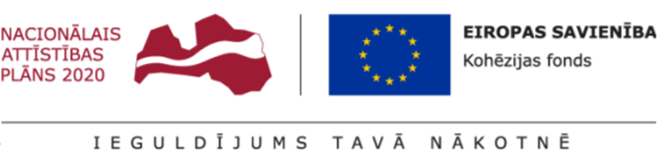 Ieinteresētajiem PiegādātājiemSIA „Jūrmalas siltums”Reģ.Nr. 42803008058Slokas iela 47A, Jūrmala, LV – 2015Atbildes uz jautājumiem Nr.1	Pasūtītājs saņēmis ieinteresētā piegādātāja jautājumus iepirkuma procedūrā “Siltumavota aprīkošana ar elektrostatisko filtru Jūrmalā Dubultos”, iepirkuma identifikācijas Nr. JS.2018/1KF.KM.FB.	Iepirkuma komisija saskaņā iepirkuma nolikuma (turpmāk – Nolikums) 8.6.punktu sniedz atbildes uz uzdotajiem jautājumiem:Jūrmalā, 2018.gada 5.decembrīAr cieņuIepirkuma komisija						 Nr.Ieinteresētā piegādātāja jautājumsPasūtītāja atbilde1.Nolikuma 33. un 34. punkts, kā arī nolikuma 8. pielikums liecina, ka pretendentiem ir jāiesniedz piedāvājuma nodrošinājums, bet nav minēta piedāvājuma nodrošinājuma summa. Lūdzam precizēt informāciju par piedāvājuma nodrošinājumu. Piedāvājuma nodrošinājums Pretendentam  nav jāiesniedz.2.Nolikuma 26.8.2., kā arī nolikuma 7. pielikumā tiek minēts darba aizsardzības speciālists. Nolikuma 26.8.2. punktā teikts, ka jāiesniedz speciālistu saraksts, kurā jāiekļauj visi nolikuma 26.8. punkta 1) apakšpunktā norādītie speciālisti, bet šajā punktā uzskaitīts tikai atbildīgais būvdarbu vadītājs. Lūdzam precizēt, vai pretendentiem ir jānodrošina arī darba aizsardzības speciālists un vai darba aizsardzības speciālista pozīcija ir jāņem vērā, sastādot darbu izpildes grafiku (7.pielikumu)? Pie iesniedzamajiem kvalifikācijas dokumentiem nolikuma 26.8. punkta 1) apakšpunktā Pasūtītājs ir norādījis Pretendenta piedāvāto speciālistu CV, kur ir, minēta attiecīgo speciālistu pieredze ar pievienotām atbilstošo sertifikātu kopijām (darba aizsardzības speciālistam-izglītību apliecinoša dokumenta kopija). Jā, Pretendentiem ir jānodrošina arī darba aizsardzības speciālists un darba aizsardzības speciālista pozīcija ir jāņem vērā, sastādot darbu izpildes grafiku (7.pielikumu).3.Lūdzam Pretendentiem atļaut sastādīt grafiku, uzrādot veicamos darbus pa nedēļām, nevis kalendārajām dienām, vienlaikus atļaujot pretendentiem atkāpties no nolikuma 7.pielikuma formas un iesniedzot grafiku brīvā formā, nodrošinot visas nolikuma prasības, kas attiecināmas uz grafika sagatavošanu. Grafiks, kas sastādīts dienās, padara to pārāk plašu un nepārredzamu, Pretendentiem apgrūtinot tā sagatavošanu, savukārt Pasūtītājam apgrūtinot izskatīšanu. Darbu izpildes grafikā jāiekļauj arī katra pretendenta piesaistītā speciālista noslogojums pa mēnešiem, iekļaujot arī sadalījumu kalendārās dienās, katru piesaistīto speciālistu izdalot atsevišķā ailē (Pielikums Nr.7), kas saskaņā ar nolikuma 35.2. punktu. 4.Lūdzam precizēt vai putekļu daudzums dūmgāzēs pirms elektrofiltra 250 mg/m3 ir norādīts pie 6% skābekļa satura vai pie kādas citas vērtības?Skatīt  Tehniskajā specifikācijā ( Pielikums Nr.10)5.Pie kādas temperatūras ir norādīta dūmgāzu plūsma 10000 m3/h? Dūmgāzu apjoms norādīts  nm3/h6.Lūdzam precizēt katlumājas minimālo jaudu un dūmgāzu parametrus (plūsma, temperatūra).Katlumājas minimālā jaudā 0.5 MW, dūmgāzu parametri 6%, 160 oC7.Lūdzam izsniegt esošās 1.5 MW katlumājas plānu, kurā būtu atspoguļots katls, dūmvadi, dūmenis (skats no augšas, skats no sāniem). Skatīt atbilžu pielikumā 8.Lūdzam izsniegt aktuālo topogrāfisko plānu.Skatīt atbilžu pielikumā9.Vai elektrofiltra elektrības pieslēgums jāparedz no 1.5 MW katlumājas elektriskās telpas? Lūdzam sniegt informāciju par pieejamo brīvo pieslēguma jaudu esošajā sadalnē, ka arī par pieejamo brīvo vietu elektroskapja novietošanai.Elektrofiltra elektrības pieslēgums jāparedz no1.5 katlu mājās telpām brīvo pieslēguma jaudu esošajā sadalnē ir paredzēta  20 kW.10.Lūdzam precizēt, vai ir jāparedz atsevišķs dators ar elektrofiltra darbības vizualizāciju? Vai jāparedz tikai svarīgo signālu nodošanu esošajā katlumājas vadības sistēma, kuru tālāko integrēšanu veiks PasūtītājsAtsevišķs dators nav jāparedz elektrofiltra darbības vizualizācija. Ir jāparedz svarīgo signālu nodošanu esošajā katlumājas vadības sistēmā.11Lūdzam precizēt, kad plānots parakstīt iepirkuma līgumu.Iepirkuma līgums plānots parakstīt saskaņā ar Nolikuma 52.punktu12Punktā 43 teikts, ka “Piedāvājuma cena tiks noteikta kā iekārtu piegādes, demontāžas, būvniecības, un piecu gadu servisa cenu kopsummu.” Lūdzam precizēt, kādi demontāžas darbi ir jāveic?Punktā 43 “Piedāvājuma cena tiks noteikta kā iekārtu piegādes, demontāžas, būvniecības, un piecu gadu servisa cenu kopsummu.” Vārds demontāžas ir pārrakstīšanās kļūda.